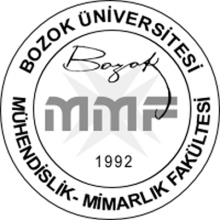 T.C.YOZGAT BOZOK ÜNİVERSİTESİ		Mühendislik – Mimarlık Fakültesi DekanlığıFAKÜLTE DERECELERİİNŞAAT MÜHENDİSLİĞİ BÖLÜM DERECELERİMAKİNE MÜHENDİSLİĞİ BÖLÜM DERECELERİELEKTRİK-ELEKTRONİK MÜHENDİSLİĞİ BÖLÜM DERECELERİBİLGİSAYAR MÜHENDİSLİĞİ BÖLÜM DERECELERİMİMARLIK BÖLÜM DERECELERİŞEHİR VE BÖLGE PLANLAMA BÖLÜM DERECELERİDereceAd/SoyadBölümÖğr.NoGANOFakülte BirincisiSerdar DEMİRCİİnşaat Müh (N.Ö)160021160403,51Fakülte İkincisiKerim CESURElektrik Elekt. (N.Ö)160061160023,45Fakülte ÜçüncüsüFurkan ÖZTÜRKŞehir ve Bölge Planlama160051160523,44DereceAd/SoyadBölümÖğr.NoGANOBölüm BirincisiSerdar DEMİRCİİnşaat Müh (N.Ö)160021160403,51Bölüm İkincisiAdem ÖZKANİnşaat Müh.(N.Ö)160021160513,22Bölüm ÜçüncüsüMustafa ERDEMLİİnşaat Müh.(N.Ö)160021160413,11DereceAd/SoyadBölümÖğr.NoGANOBölüm BirincisiMurat TİFTİKCİMakine Müh. (N.Ö)160011160803,28Bölüm İkincisiErsin POLATMakine Müh. (N.Ö)160011150813,15Bölüm ÜçüncüsüSalih YAMANMakine Müh. (N.Ö)160011160513,10DereceAd/SoyadBölümÖğr.NoGANOBölüm BirincisiKerim CESURElek. Elekt. Müh.(N.Ö.)160061160023,45Bölüm İkincisiMücahit ÇANKALElek. Elekt. Müh.(N.Ö.)160061160523,26Bölüm ÜçüncüsüKaan SEVÜKElek. Elekt. Müh.(İ.Ö.)160062170723,23DereceAd/SoyadBölümÖğr.NoGANOBölüm BirincisiİSMAİL SÖZENBilgisayar Müh.160081160113,13Bölüm İkincisiMustafa İsmail SAFABilgisayar Müh.160081160152,87Bölüm İkincisiÖmer Faruk MORKOÇBilgisayar Müh.160081160582,87Bölüm ÜçüncüsüYiğit YÜCELBilgisayar Müh.160081160612,85DereceAd/SoyadBölümÖğr.NoGANOBölüm BirincisiBüşra ERBAŞMimarlık160041160403,20Bölüm İkincisiAyşe TÜREDİMimarlık160041160543,05Bölüm ÜçüncüsüTuğce AFŞARMimarlık160041160193,04DereceAd/SoyadBölümÖğr.NoGANOBölüm BirincisiFurkan ÖZTÜRKŞehir ve Bölge Planlama160051160523,44Bölüm İkincisiSeyran Büşra GÖKŞehir ve Bölge Planlama160051160133,11Bölüm ÜçüncüsüEmin TÜRKDOĞRUŞehir ve Bölge Planlama160051160232,98